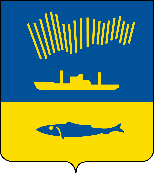 АДМИНИСТРАЦИЯ ГОРОДА МУРМАНСКАП О С Т А Н О В Л Е Н И Е                                                                                                                 №     Руководствуясь Уставом муниципального образования город Мурманск, постановлением администрации города Мурманска от 26.02.2009 № 321
 «О порядке разработки и утверждения административных регламентов предоставления муниципальных услуг в муниципальном образовании город Мурманск», п о с т а н о в л я ю: 1. Внести в приложение к постановлению администрации города Мурманска от 16.04.2013 № 813 «Об утверждении административного регламента предоставления муниципальной услуги «Выдача согласия на обмен жилыми помещениями, предоставленными по договорам социального найма, или отказа в выдаче такого согласия» (в ред. постановлений 
от 03.10.2013 № 2696, от 07.04.2014 № 953, от 28.05.2014 № 1613, 
от 30.03.2015 № 842, от 08.04.2019 № 1281, от 07.08.2019 № 2661, 
от 30.10.2019 № 3597) (далее – Регламент) следующие изменения:1.1. В пункте 2.6.2 в сноске 9 слова «в пункте 2.6.1.2» заменить словами «в подпункте 2.6.1.2».1.2. В пункте 2.9.2 слова «пункту 1.3» заменить словами 
«подразделу 1.3».1.3. В первом абзаце пункта 3.3.3 слова «пяти рабочих дней» заменить словами «одного рабочего дня».1.4. В четвертом абзаце пункта 3.3.3 слова «шесть рабочих дней» заменить словами « два рабочих дня».1.5. В третьем и пятом абзаце пункта 3.5.1 слова «в пункте 2.7» заменить словами «в подразделе 2.7».1.6. В шестом абзаце пункта 3.5.1 слова «три рабочих дня» заменить словами «два рабочих дня».1.7. В пункте 3.6.3 слова «опечаток и (или) ошибок» заменить словами «опечаток и ошибок».2. Отделу информационно-технического обеспечения и защиты информации администрации города Мурманска (Кузьмин А.Н.) разместить настоящее постановление на официальном сайте администрации города Мурманска в сети Интернет.3. Редакции газеты «Вечерний Мурманск» (Хабаров В.А.) опубликовать настоящее постановление.4. Настоящее постановление вступает в силу со дня официального опубликования.5. Контроль за выполнением настоящего постановления возложить на заместителя главы администрации города Мурманска Синякаева Р.Р.Глава администрации города Мурманска                                                                               Е.В. Никора